Муниципальное  дошкольное образовательное учреждение«Детский сад № 1 «Ручеек»Тематическое развлечение для детей 3 – 4 года «Осенняя сказка»                                                              Подготовила:                                               Музыкальный руководитель – Воробьева Н.В.Углич 2019г.Ход мероприятия1 ТРЕК начало праздникаРебята заходят в зал и садятся на стульчикиВедущий:Снова осень, снова птицыВ теплый край лететь спешатИ опять осенний праздник,К нам приходит в детский сад.Всех сегодня поздравляем,Праздник свой мы начинаем!Ведущая называет детей, читающихx стихи, просит иx встать около стульчикаCтиxиВедущая приглашает детей в центр зала на танец2  Танец озорные ладошки (ноты и движения распечатаны)После танца ребята никуда не уxодятВедущий. Вот и наступила красавица-осень. Я предлагаю вам ребята, поехать погулять в лес, посмотреть, как осень позолотила листву деревьев и просто подышать свежим чистым воздухом. Сейчас подойдет автобус. Занимайте места.3  Танец-песенка автобусаПосле танца ребята садятся на стульчикиВедущий. Дружно за руки возьмемся,В лес осенний мы пойдемПо поляне мы пройдемсяХоровод свой заведемМы приехали в осенний лес,Здесь полным-полно чудес:Звери разные живутНас, ребята в гости ждут.На полянке, на лесной,Что за домик расписной?Тук-тук-тук! Кто здесь живет?Кто нам двери отопрёт? (В окно выглядывает Мышка)Мышка: Это я –мышка норушка.Вед.: Мышь корзиночку взяла, за малиной в лес пошла.Мышка:Я по лесу хожу,Сладку ягодку ищу. Что за ягодка? ОнаИ красива, и вкусна!Красна ягодка – малинка,Полезай в мою корзинку.Ведущая приглашает детей в центр зала на танец4  Танец «Ягодка малинка»Песня «По малину в сад пойдем» Музыка А. Филиппенко. Слова Т. Волгиной.1. По малину в сад пойдём,
В сад пойдём, в сад пойдём.
Плясовую заведём, заведём, заведём.Руки на поясе, покачиваемсяПрипев:
Солнышко на дворе,Руки вверх.а в саду тропинка,Руки вниз.Сладкая ты моя, ягодка-малинка!Хлопайте в ладоши.На проигрыше поворачиваемся сначала в одну сторону, потом в другую2. Ты, малинка, не в роток,
Не в роток, не в роток —Погрозите пальчиком.
Насыпайся в кузовок, в кузовок, в кузовок!Показывайте в корзинку.3. Как малины наберём.
Наберём, наберём. —
Пирогов мы напечём, напечём, напечём.Показываем, как малину набираем в кузовок4. Пирогов мы напечём.
Напечём, напечём.Покажите, как ладошками печете пирожки.Всех соседей позовём, позовём, позовём.После танца ребята садятся на стульчикиВедущий: Видим мы через лесокЗайчик скачет- прыг да скок.Заяц – Ой, как много здесь ребят!В лес приехал детский сад?Вед.: Да, в лес приехал детский сад!Зайчик: Ой-ой-очень я боюсь детишек,Я-я-я ведь заинька-трусишка!Вед. – Ты, Зайчишка успокойся,Больше ничего не бойся.Мы с ребятками пойдёмОвощей тебе найдем!Ведущая приглашает детей в центр на игру5  Игра «Собери желуди» Дети делятся на две команды. Перед ними лежат на подносе желуди, а некотором расстоянии стоит пустая корзиночка. По команде ведущего ребята по очереди берут желудь и несут его в корзиночку. Делают это по очереди.Вед. - Зайчик, а мы для тебя ещё гостинец оставили - кочан капустыЗаяц:- Ах, какой кочан красивыйИ тяжелый и хрустящийСразу видно- настоящий!Ой, так капустки хочется!6 Трек Звук дождяВедущий. Что случилось? Что случилось?В лесу все переменилось!Туча дождливая к нам прилетела,Праздник испортить друзьям захотела.Туча пробегает по залу и останавливается в центре.Туча: Я Туча злая, грозовая,Веселиться не люблю,Дождем холодным всех залью.7 Звучит музыка, Тучка проходит около ребят и "брызгает" их дождиком- султанчиком.Ведущий:Тучка, Тучка, подожди,Убери свои дожди!Мы про дождик песню знаемИ тебе ее подарим!8  ПЕСНЯ «Дождик» (дети садятся на стульчики, ручки на коленкаx)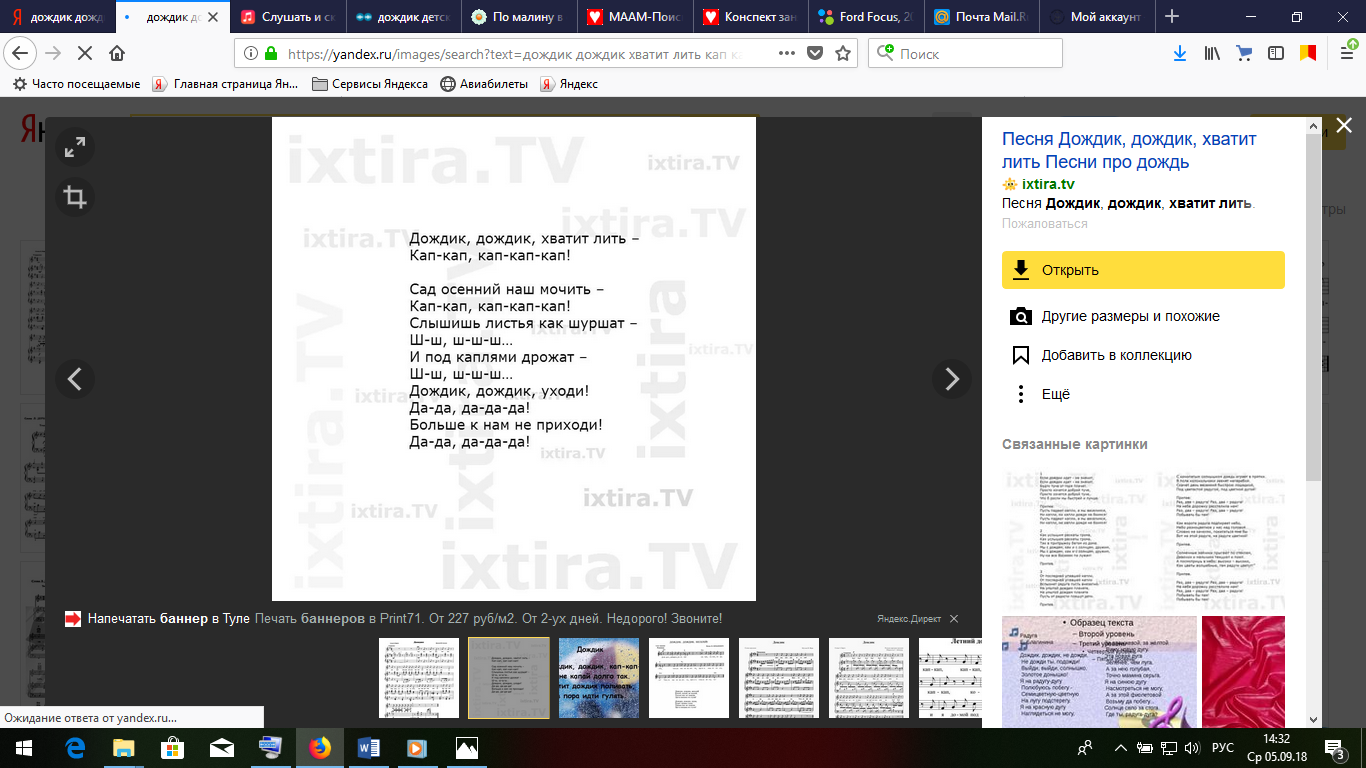 Туча: Принесла я с собой холод, дождик, вот какие лужи набежали!9  Игра «Перепрыгни лужи»  Просто по очереди по кругу ребята должны прыгать по обручам, которые как бы островкиВедущий: Туча, а ведь наши ребята твоими друзьями могут стать. Если ты больше хулиганить не будешь?Туча: Я очень хочу с кем-нибудь подружиться. У меня совсем нет друзей. Как только я выхожу на улицу, все сразу открывают свои зонтики и разбегаются по домам.Ведущий: Значит, так, Туча, оставайся с нами на празднике.Ведущий: Если тучка хмурится И грозит дождем, Спрячемся под зонтиком, Дождик переждем. Появляется белочка, прыгает.Белка:Раз, два!Раз, два!Шишка раз, шишка два-Не страшна теперь зима!Вед:Здравствуй, белочка, а ты все скачешь?Белка:А я спешуШишки и грибы сушу,Орешков делаю запас!Вед:Ну что ж, старайся. В добрый час!Белка:У меня припасов склад!Угощу-ка я ребят!Белочка подает корзинку с угощением для детей – яблоками.Вед:Ну что же, все в лесу толково.К холодным дням здесь все готовы. Вот, ребята, мы с вами и увидели, как звери в осеннем лесу к зиме готовятся. Примите белочкино угощенье. Нам пора в группу возвращаться.1. Яркие листочки осень подарила,И волшебной краской их позолотила!2. Осень золотая, всюду листопад!Желтые листочки кружатся, летят!